Cognitive Verb Progression: Apply	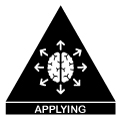 Definition.Apply means to use knowledge and understanding in response to a given situation or circumstance; carry out or use a procedure in a particular situation (QCAA 2018)When we apply something, we put something to use for a practical purpose. We apply something when we bring it into action. (Heskett 2019: 34)Related Key Words: demonstrate, develop, manipulate, show, solve, use Graphic Organisers: Students should select a graphic organiser that will assist them in using their knowledge and skills.APPLY: Doing, speaking or writing.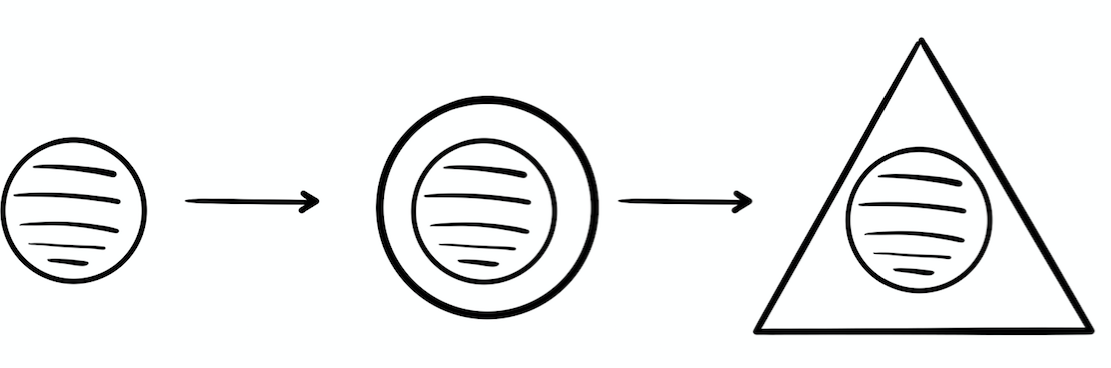 References: Heskett, T. (2019). Mastering Academic Vocabulary, Year 6, Melbourne: Hawker Brownlow EducationQueensland Curriculum &Assessment Authority. (2018). Glossary of Cognitive Verbs. https://www.qcaa.qld.edu.au/downloads/portal/snr_glossary_cognitive_verbs.pdf Thinkdrive, (2019). Queensland, ITC Publications https://itcthinkdrive.com.au/ Heritage College, September 2019.
J. Farrall, AISSA & A. Pegler, Dara School, 2020Step 5I can use my knowledge and skills and apply (use) them in new situations and a variety of contextsStep 4I can use my knowledge and skills and apply (use) them in familiar situationsStep 3I can choose what knowledge and skills I need to useStep 2I can work out exactly what I am being asked to doStep 1I can identify a situation that requires me to use what I know